Bonjour Henry,Je ne cesserai de féliciter les leaders de cette cession d' l'AG virtuelle2020 et toutes les personnes qui se sont mises à l'oeuvre pour saréussite. C'est depuis hier que je cherche la possibilité d'ouvrir ce document, et c'est juste maintenant que cela vient d'être possible.Tout en considérant tous les sujets évoqués et dans ce document,et qui valent leur pesant d'or, je souhaite continuer à rappeler particulièrement un, qui se pose avec acuité et je n'ose pas croire qu'il ait été oublié. Il s'agit e celui de la connexion, de la connectivité, de la disponibilité des appareils fiables et de l 'énergie pour certains mouvements et groupes qui entraîne beaucoup d'autres difficultés.Ces problèmes ont été posés avec emphase par nos mouvements lors des sondages et au début de ce projet d'AG virtuelle, et tout aulong du processus, parce que entraînant des soucis d'équité et de justice lorsqu'on se retrouve en ce moment en condition d' évaluation.Mais, ont-ils réellement été pris en considération et quelles ont été les solutions apportées? Y-a-t-il eu d'analyse à ce niveau? Pour quels résultats?Les résultats effectivement, sont ceux que nous avons reçus, mais ilfaut bien considérer par exemple que, la déléguée camerounaise n'a pas été a mesure de voter sa candidate et d'autres personnes se sontcomme elle, se retrouvées dans l'impossibilité d'exprimer leur suffrage à cause es soucis évoqués plus haut.  Il est compréhensible que tout cela fait partie des aléas de la virtualité et on s'en résigne sans commentaireni revendication.Il s'avère difficile d'évoquer ici l'orchestration évidente qui a entouré cette candidature camerounaise depuis plusieurs mois.Mais, l'humilité voudrait que l'on ne s'érige pas soi-même  candidat auleadership de position. Mais l'on profite des proposition qui sont faitespar des tiers. Autant la proposition a été présentée aux membres du groupecamerounais, autant les résultats leur ont été envoyés et la déléguées'est excusée de n'avoir pas pu participer pleinement à l'AG et qu'elleaurait failli perdre tout son appareillage. A  chaque moment de la vie, il est important de se remettre en question/Effectivement, c'est pour défendre la dignité et l' honneur, en tantque femme africaine qu'il est important de se réjouir de ces résultats, quiaurait pu être amélioré sans les aléas de la virtualité et la grande cabale organisée autour de cette candidature..Humblement, ce qui aurait pu être opportun serait d'inviter l'AG  à revoir les textes fondamentaux de la FIMEM en ce qui concerne l' éventualité d' une prolongation de mandat  et des pourcentage pour les votes. (il y a eu des votes à ce sujet)Et cela serait 'bien dans l'optique de continuer de promouvoir les droits, le respect des humains dans la légalité, en évitant de créer des frustrations qui sont parfois le lot quotidien de certaines couches sociales et qui font sombrer les uns et les autres dans une résilience continue.Une brève présentation de cette humble candidate camerounaise est disponible sur le site FIMEM. Par ailleurs, une petite partie de l' histoire de parcours serrait déjà disponible auprès de certains membres des  AdF. L'ambition de la faire éditer en temps opportun. Une présentation aurait bien voulue être faite en trois langues étrangères (Français, Anglais, Espagnol) apprises à l'école. Mais cela n'a pas été possible. Mais le meilleur choix aurait été la langue maternel, Ntumu qui se parle au Sud de Cameroun, au Nord du Gabon et de la Guinée Equatoriale, parce qu'elle est lamieux maîtrisée par la candidate,  mais dans l'impossibilité e se faire comprendre,cette idée n'a pas été retenue. En tant que femme africaine, l'on apprend au jour le jour à ne  désarmer devant rien, mais plutôt à aller jusqu'au bout. Actuellement bien surprise que ce soit la solutionproposée, parce qu' effectivement, à cause des frustrations et des intimidations, la grande majorité désarme et se résigne. La surprise est grande que cette solution hâtive soit celle que l'on retrouve en milieude praticiens de la pédagogie Freinet. Est'ce bien une proposition qui valide la reconnaissance et la défense des droits humains, C'est ma lutte, dans laquelle l'on s'engage auprès des enfants, de la jeune fille, de la femme, afin d'encourager chacune, chacun à revendiquer ses droits,et à respecter ceux des autres, malgré les frustrations.La FIMEM, vieille dame de 62 ans écrit une grande histoire en cette année 2020, et ayant le  même âge, nous nous sentons dans l'engagement en tant que faiblemaillon pour écrire avec elle cette histoire, toutes et tous sur le long chemin d'une  grande vision de la démocratie.Coopérativement,Antoinette Mengue AbessoAECEMO-Cameroun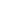 Hola, Henry,No dejaré de felicitar a los líderes de esta transferencia virtual de la AG.2020 y todas las personas que han trabajado para ello.éxito. He estado buscando desde ayer la posibilidad de abrir esto y es ahora cuando esto se ha hecho posible.Al considerar todas las cuestiones planteadas y en este documento,y que valen su peso en oro, deseo seguir recordando especialmente uno, que está muy bien planteado y no me atrevo a creer que fue olvidado. Se trata de la conexión, la conectividad, la disponibilidad de aparatos y energía fiables para algunos movimientos y grupos que llevan a muchas otras dificultades.Estos problemas han sido planteados con énfasis por nuestros movimientos durante las encuestas y al comienzo de este proyecto virtual de la AG, y todos en lael proceso, porque lleva a preocupaciones sobre la equidad y justicia cuando se encuentra actualmente en condiciones de evaluación.Pero, ¿fueron realmente tomados en consideración y qué eran las soluciones proporcionadas? ¿Ha habido algún análisis a este nivel? ¿Para qué resultados?Los resultados son, en efecto, los que recibimos, pero no está claro cuáles fueron los resultados.debe considerarse, por ejemplo, que el delegado del Camerún no tenía no pudo votar a su candidato y otras personas no pudieron hacerlo.como ella, se encontraron incapaces de emitir sus votos... debido a las preocupaciones mencionadas anteriormente.  Es comprensible que todo esto es parte de los peligros de la virtualidad y nos resignamos a ello sin comentarios.o reclamar.Es difícil evocar aquí la obvia orquestación que rodeó a este Candidatura del Camerún durante varios meses.Pero, la humildad requiere que uno no se presente como candidato a laliderazgo posicional. Pero se aprovechan las propuestas que se hacenpor terceros. Por mucho que la propuesta se haya presentado a los miembros del grupoCamerún, por mucho que se les enviara los resultados, y el delegadose disculpó por no poder participar plenamente en la AG y que ella...casi habría perdido todo su equipo. En cada momento de la vida, es importante cuestionarse...De hecho, es en defensa de la dignidad y el honor, como uncomo mujeres africanas que es importante acoger con satisfacción estos resultados, quepodría haber mejorado sin los caprichos de la virtualidad y la gran cábala... organizado en torno a esta candidatura...Humildemente, lo que hubiera sido apropiado hubiera sido invitar a la Asamblea General a revisar los textos básicos de la FIMEM relativos a la posibilidad de una prórroga del mandato y el porcentaje de votos. (hubo votaciones sobre esto)Y eso sería "bueno para la continua promoción de los derechos", respeto por los seres humanos en la legalidad, evitando crear frustraciones que son a veces la suerte diaria de ciertos estratos sociales y que hacen que ciertas clases sociales se hundan en una continua resistencia.Una breve presentación de este humilde candidato camerunés se encuentra disponible en en la página web del FIMEM. Además, una pequeña parte de la historia de la ruta fue ya disponible de algunos miembros de los AdFs. La ambición de que se publique de manera oportuna. Se habría apreciado una presentación en tres idiomas idiomas extranjeros (francés, inglés, español) que se aprenden en la escuela. Pero esto no ha sido posible. Pero la mejor opción habría sido la lengua materna, Ntumu, que se habla al sur de Camerún, en el norte de Gabón y Guinea Ecuatorial, porque es elmejor dominada por la candidata, pero incapaz de hacerse entender,esta idea no fue retenida. Como mujeres africanas, aprendemos día a día a no desarmarnos frente a nada, pero para llegar hasta el final. Actualmente sorprendido de que esta sea la soluciónpropuesto, porque, sí, por la frustración y la intimidación, la gran mayoría se desarma y se resigna. La sorpresa es grande que esta solución apresurada es la que se encuentra en el mediode los practicantes de la pedagogía Freinet. ¿Es esta una propuesta que valida la reconocimiento y defensa de los derechos humanos, Esta es mi lucha, en la que me comprometo con los niños, los jóvenes hija de la mujer, para animar a todos a reclamar sus derechos,y respetar las de los demás, a pesar de las frustraciones.FIMEM, una mujer de 62 años, está escribiendo una gran historia en este año 2020, y siendo de la misma edad, nos sentimos en el compromiso como débilespara escribir esta historia con ella, todos nosotros en el largo camino hacia un futuro mejor.  gran visión de la democracia.En cooperación,Antoinette Mengue AbessoAECEMO-CamerúnHello Henry,I will not stop congratulating the leaders of this virtual General Assembly transfer.2020 and all the people who have been working for itssuccess. Since yesterday I have been looking for the possibility of opening this document, and it is only just now that this has become possible.While considering all the topics mentioned and in this document,and worth their weight in gold, I wish to continue to recall particularly one, which is acutely posed and I don't dare to believe that it has been forgotten. It is about connection, connectivity, the availability of reliable appliances and energy for some movements and groups which leads to many other difficulties.These problems have been posed with emphasis by our movements during the surveys and at the beginning of this virtual GA project, and all at thethe process, because it leads to concerns about equity and justice when you are currently in evaluation condition.But, have they really been taken into consideration and what have been the solutions provided? Has there been any analysis at this level? What were the results?The results are the ones we have received, but it is difficult to say for sure.should be taken into account that, for example, the Cameroonian delegate did not have any not been able to vote for her candidate and others were unable to do so.like her, found themselves unable to express their vote. because of the above-mentioned concerns.  It is understandable that everything this is one of the hazards of virtuality and we resign ourselves to it without comment.or claim.It is difficult to evoke here the obvious orchestration that surrounded this Cameroonian candidacy for several months.But, humility would require that one does not set oneself up as a candidate for thepositional leadership. But we take advantage of the proposals that are made.by third parties. As much as the proposal was presented to the members of the groupthe results were sent to them and the Cameroonian delegate wasapologised for not having been able to participate fully in the GA and that itwould have almost lost all his equipment. At every moment of life, it is important to question oneself/Indeed, it is in defence of dignity and honour, as aas African women that it is important to rejoice in these results, whichcould have been improved without the vagaries of virtuality and the great cabal organised around this application...Humbly, what might have been appropriate would have been to invite the GA to review the basic texts of the FIMEM regarding the possibility of an extension of the term of office and the percentage of votes. (there were votes on this issue)And this would be 'good from the point of view of continuing to promote rights, respect for human beings within the law, avoiding creating frustrations that are sometimes the daily lot of certain social strata, and which cause the each other in a continuous resilience.A brief presentation of this humble Cameroonian candidate is available on the FIMEM website. In addition, a small part of the history of the route was already available from some AdF members. The ambition to have it published in a timely manner. A presentation would have liked to be made in three languages foreign languages (French, English, Spanish) learnt at school. But this has not been possible. But the best choice would have been the mother tongue, Ntumu, which is spoken south of Cameroon, in the north of Gabon and Equatorial Guinea, because it is the most important country in Cameroon.better mastered by the candidate, but unable to make herself understood,this idea was not retained. As African women, we learn day by day not to disarm in front of anything, but rather to go all the way. At the moment it is a surprise that this is the solutionproposed, because indeed, because of frustration and intimidation, the vast majority disarm and resign themselves. The surprise is great that this hasty solution is the one we find in the middleof practitioners of Freinet pedagogy. Is this a proposal that validates the recognition and defence of human rights, This is my struggle, in which we are committed to children, young people and the elderly. daughter, of the woman, in order to encourage everyone to claim their rights,and to respect those of others, despite frustrations.The FIMEM, a 62-year-old woman, is writing a great story in this year 2020, and having the same age, we feel in the commitment as weakto write this history with her, all of us on the long road to a better future.  great vision of democracy.Cooperatively,Antoinette Mengue AbessoAECEMO-Cameroonmer. 2 sept. 12:14 (il y a 9 jours)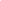 